Et offentligt-privat partnerskab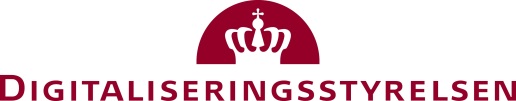 Formålet med et kommende partnerskab er at etablere et offentligt-privat samarbejde om tilvejebringelsen af en tidssvarende og sikker løsning til digital identifikation og signatur i Danmark, eller blot en del af den. Partnerskabets løsning skal stilles til rådighed for borgere og virksomheder som brugere og for den/de private partner(e), offentlige myndigheder, herunder kommuner og regioner, samt evt. virksomheder som tjenesteudbydere. Ønskede formål med partnerskabetDigitaliseringsstyrelsen planlægger et udbud med henblik på at etablere et offentligt-privat partnerskab, som tjener følgende formål: Fælles udvikling og drift af hele eller dele af en kommende digital identitets- og signaturinfrastruktur Opnåelse af størst mulig udbredelse, bredest mulig anvendelse og højest mulig anvendelsesfrekvens hos slutbrugerneOpnåelse af størst mulig brugervenlighed i forhold til den kommende eID- og signaturinfrastruktur bl.a. som følge af anvendelse på tværs af offentlige og private tjenester på samme genkendelige visFælles finansiering af omkostninger til udvikling, videreudvikling og drift af løsningen for deltagerne i partnerskabet.Statsstøtte- og konkurrencereglerDet er af hensyn til statsstøtte- og konkurrenceregler essentielt, at partnerskabet stiller løsningen til rådighed for private virksomheder som brugere på ensartede og ikke diskriminerende vilkår. Det er ligeledes afgørende, at den/de private partner(e) eller dennes/deres interessenter som anvendere af løsningen ikke opnår eller modtager en økonomisk fordel, som de ikke ville have opnået på markedsvilkår. Økonomi og finansieringDet er tanken, at partnerskabet skal være underlagt et ”hvile-i-sig-selv”-princip, hvorved forstås, at partnerne ikke kan generere et afkast af deres investering i partnerskabet. Et ”hvile i sig selv”-princip kan – sammen med partnerskabets manglende mulighed for at forfølge andre kommercielle aktiviteter – medvirke til, at der ikke ydes statsstøtte til de deltagende virksomheder eller en overkompensation til partnerskabet, der kan anvendes til konkurrenceforvridning. Fordelene ved at deltage i partnerskabet vil således ikke være opnåelse af et løbende økonomisk overskud, men vil være kompetencedeling, fælles udvikling, drift og videreudvikling samt opnåelse af høj brugervenlighed, udbredelse og anvendelsesfrekvens. Såfremt der ikke skal genereres et overskud i partnerskabet, skal partnerskabets økonomi alene dække udgifter forbundet med drift af hhv. partnerskabet som organisation og drift og videreudvikling af selve løsningen. Der skal derfor findes en finansieringsmodel, som understøtter dette. For spørgsmålet om finansiering og betalingsstrømme, se i øvrigt bilag 2a, Tegning over parter i betalingsstrømmene. Partnerskabets forventede status af offentligt organDet må forventes, at et institutionelt partnerskab vil blive opfattet som værende et offentligretligt organ. Der tages derfor udgangspunkt i, at et institutionelt partnerskab er underlagt offentlighedsloven, udbudsreglerne og anden offentligretlige regulering. Dette betyder, at tilvejebringelsen af partnerskabets løsning skal ske efter et udbud, hvor partnerskabet således først skal kravspecificere den ønskede løsning for herefter at udvælge og indgå kontrakt med en eller flere leverandører af den ønskede løsning. Ejerskab eller rettigheder til løsningenEjerskabet til løsningen vil være hos partnerskabet selv, hos én af partnerne eller hos leverandøren, og der kan i den sammenhæng formuleres hele eller delvise brugsrettigheder og helt eller delvist ejerskab til forskellige data/dele af løsningen. Partnerskabets varighedVarigheden af partnerskabet vil fx kunne fastsættes til at følge varigheden af kontrakten med leverandøren af partnerskabets løsning, dvs. at partnerskabet opløses, når kontrakten udløber. Partnerskabet vil også kunne etableres på et længerevarende grundlag, fx med løbende udbud af de til enhver tid mest tidssvarende løsninger. Det skal i så fald beskrives, hvorledes partnerskabet eller partnerskabsaftalen kan opløses hhv. ophæves efter et kontraktophør med leverandøren af den på det pågældende tidspunkt eksisterende løsning. Bilag 2